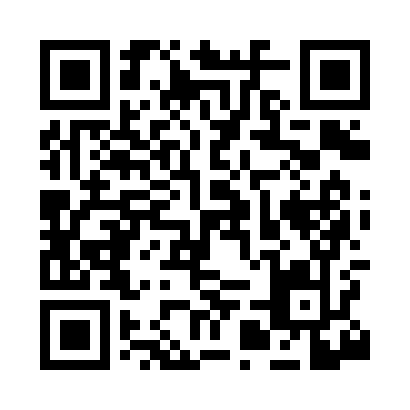 Prayer times for Alamorosa, New Mexico, USAWed 1 May 2024 - Fri 31 May 2024High Latitude Method: Angle Based RulePrayer Calculation Method: Islamic Society of North AmericaAsar Calculation Method: ShafiPrayer times provided by https://www.salahtimes.comDateDayFajrSunriseDhuhrAsrMaghribIsha1Wed5:026:161:014:427:479:012Thu5:006:151:014:427:479:023Fri4:596:141:014:427:489:034Sat4:586:131:014:427:499:045Sun4:576:121:014:427:509:056Mon4:566:111:014:427:509:067Tue4:556:101:004:427:519:078Wed4:546:091:004:437:529:089Thu4:536:091:004:437:539:0910Fri4:526:081:004:437:539:1011Sat4:516:071:004:437:549:1112Sun4:506:061:004:437:559:1213Mon4:496:061:004:437:559:1314Tue4:486:051:004:437:569:1415Wed4:476:041:004:437:579:1516Thu4:466:031:004:437:589:1517Fri4:456:031:004:437:589:1618Sat4:446:021:004:437:599:1719Sun4:436:021:014:438:009:1820Mon4:426:011:014:438:009:1921Tue4:426:001:014:438:019:2022Wed4:416:001:014:448:029:2123Thu4:405:591:014:448:029:2224Fri4:395:591:014:448:039:2325Sat4:395:591:014:448:049:2426Sun4:385:581:014:448:049:2427Mon4:385:581:014:448:059:2528Tue4:375:571:014:448:069:2629Wed4:365:571:024:448:069:2730Thu4:365:571:024:458:079:2831Fri4:365:561:024:458:079:28